Če sodite med aktivne, 
prepričane vase, zavzete za prihodnost, odgovorne do narave, zaljubljene v srečo, ste zveste prijateljice in lojalne partnerice, se nam pridružite na srečanju žensk Bele krajine,ki bo v torek, 12. januarja 2016 ob 13.uri v prostorih Muzeja Črnomelj- Ulica Mirana Jarca 3Ste se kdaj vprašale, kako usklajevati družinske obveznosti in svojo poklicno kariero? Vas skrbi za prihodnost mladih, ki ne najdejo zaposlitve? Bi od časa do časa radi  v okolju, kjer živite, spremenili razmišljanja, in vplivali na to, da bi bil razvoj v vašem kraju ali regiji bolj po meri človeka?  Ste morda prav vi med tistimi, ki ste se odločili za povsem drugačno življenjsko kariero, od tiste, o kateri ste sanjarili, da bi si zagotovili zaposlitev in preživetje zase in za družino? Vas je sploh že kdo vprašal, kako gledate na razvoj svojega kraja prav vi, dekle, žena, mama, podjetnica, obrtnica, kmetica, direktorica, oblikovalka, umetnica?Če ste vsaj na enega od teh vprašanj odgovorili z DA, vas vabimo k sodelovanju.Pa naj se še predstavimo: pri projektu sodelujemo kot partnerice, kot ženske iz različnih delovnih okolij, ki nas zaznamuje vsaj nekaj skupnih interesov: prispevati ženski optimističen pogled na svet in prihodnost, imamo željo po povezovanju in širitvi dobrih zamisli. Zato torej začnimo doma, lokalno, pri vas. Bodimo glas žensk!Pridite na pogovor o vsem naštetem in našle bomo iztočnice in rešitve, ki bodo prispevale k spremembam v nas in okoli nas! >>PRIJAVNICA<<Program srečanja v Črnomlju13.00	Ohranitev odličnih delovnih rezultatov - Mojca Fon Jager13.30	Spoznajmo se – hitri sestanki14.00	Mreža MEMA - Bodimo glas žensk! – Marta TurkKoliko prispevajo ženske v gospodarstvu regije? – predstavnica AJPESSodelovanje z ženskami iz drugih regij 15.30	Oblikovanje delovne skupine in zaključek srečanjaREGIJSKA SREČANJA ŽENSK  BELA KRAJINA - ČRNOMELJ  12.JANUAR 2016REGIJSKA SREČANJA ŽENSK  BELA KRAJINA - ČRNOMELJ  12.JANUAR 2016REGIJSKA SREČANJA ŽENSK  BELA KRAJINA - ČRNOMELJ  12.JANUAR 2016Pri organizaciji dogodka sodelujejo: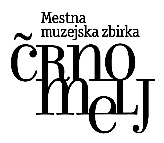 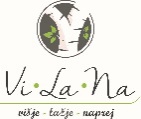 UPRAVNA ENOTA ČRNOMELJ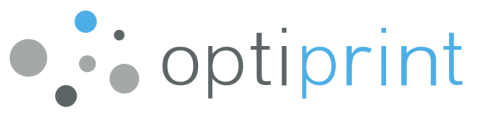 Kontakt: info@network-mema.comTelefon:  01 5898174
Vodja projekta: Marta TurkVeč o projektu: www.network-mema.com Najdete nas tudi: 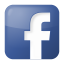 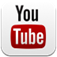 Začetek ob 13.00 uri /Zaključek  ob 15.30 uri.Začetek ob 13.00 uri /Zaključek  ob 15.30 uri.